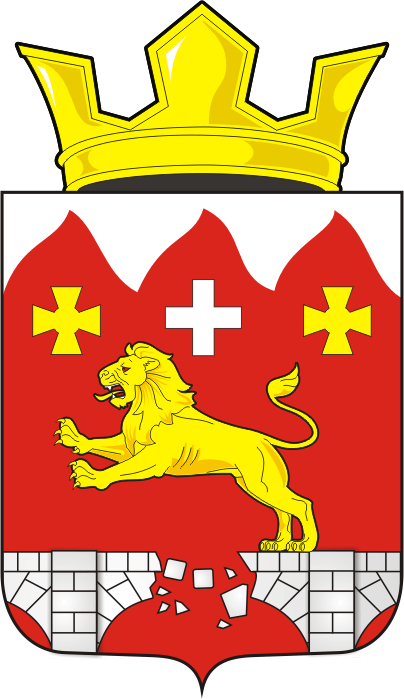 АДМИНИСТРАЦИЯ БУРУНЧИНСКОГО СЕЛЬСОВЕТАПОСТАНОВЛЕНИЕ_________________________________________________________________16.05.2018 года                    с. Бурунча                                   №  21-пО введении   на территории муниципального образования Бурунчинский сельсовет особого противопожарного  режима          В соответствии  со ст.30 Федерального  Закона «О противопожарной безопасности», в целях предотвращения возникновения и распространения пожаров, гибели и травмирования людей и животных, сохранности материальных ценностей от пожаров:      1.Ввести с 16 мая  2018 года до  16 июня 2018 года на территории муниципального образования Бурунчинский сельсовет особый противопожарный режим, устанавливающий обязательное выполнение следующих мероприятий:     Руководителям предприятий, организаций, индивидуальным  предпринимателям и домовладельцам организовать в кратчайшие сроки выполнение предложенных предписаниями Государственного пожарного надзора мероприятий.     Установить еженедельный противопожарный инструктаж рабочих и служащих предприятий (организаций).Установить ежедневную уборку горючих отходов и пыли на предприятиях и вывоз на свалку.     Установить обязательное обесточивание  электрооборудования в зданиях (сооружениях) по окончании рабочего дня (кроме электрооборудования постоянного технологического процесса, наружного освещения и автоматических систем сигнализации).     Огневые (газо-электросварочные работы, резка металла, паяльные работы) и другие пожароопасные работы (окрасочные работы, работы с клеями, мастиками, битумами, полимерными и другими горючими материалами) проводить со строгим соблюдением всех требований норм и правил пожарной безопасности.    Запретить разведение костров, сжигание мусора и другого горючего материала (сухой травы, листьев и т.п.) на территории населенных пунктов (предприятия, домовладения, лесополосы, парки, площадки для мусора  и т.д.). Всем домовладельцам ликвидировать весь сушняк вокруг домовладений на расстоянии не менее .      В целях исключения сжигания мусора,  и  вывоза  его на свалку ТБО  п. Саракташ обращаться к индивидуальному предпринимателю Сироткину.   Обеспечить исправность пожарной  и приспособленной для тушения  пожаров техники добровольных пожарных команд, а также их заправку  горюче-смазочными материалами в полном объеме.      Проведение работ с применением огня на территории частного домовладения (топка печи  бани, приготовление шашлыка и т.п.) проводить при постоянном наблюдении за огнем от начала розжига до полного остывания печи, мангала.       Запретить ввоз грубых кормов на территорию населенных пунктов до месяца «октябрь». Ввоз и складирование грубых кормов в разрешенный период (октябрь-апрель) проводить только в дневное время суток с последующей уборкой места работы (территории) от горючего мусора.      Запретить складирование грубых кормов в легкодоступных для посторонних лиц местах (вблизи с тротуарами, дорогами и т.п.) в противопожарных разрывах между жилыми домами, вблизи с банями и в помещениях, имеющих неисправную электропроводку (электрооборудование).       2.Данное постановление обнародовать на территории сельсовета.      3. Контроль за выполнением настоящего постановления оставляю за собой.Глава сельсовета:                                                              А.В. МорсковРазослано: администрации Саракташского района, прокуратуре,   руководителям предприятий, организаций.